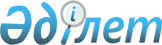 О внесении изменения в пункт 5.5.1 плана мероприятий по реализации Стратегических направлений развития евразийской экономической интеграции до 2025 годаРаспоряжение Совета Евразийской экономической комиссии от 12 декабря 2023 года № 46.
      1. Внести в пункт 5.5.1 плана мероприятий по реализации Стратегических направлений развития евразийской экономической интеграции до 2025 года, утвержденного распоряжением Совета Евразийской экономической комиссии от 5 апреля 2021 г. № 4, изменение согласно приложению.
      2. Настоящее распоряжение вступает в силу с даты его принятия.
      Члены Совета Евразийской экономической комиссии: ИЗМЕНЕНИЕ,
вносимое в пункт 5.5.1 плана мероприятий по реализации Стратегических направлений развития евразийской экономической интеграции до 2025 года
      Пункт 5.5.1 изложить в следующей редакции:
					© 2012. РГП на ПХВ «Институт законодательства и правовой информации Республики Казахстан» Министерства юстиции Республики Казахстан
				
От РеспубликиАрмения

От РеспубликиБеларусь

От РеспубликиКазахстан

От КыргызскойРеспублики

От РоссийскойФедерации

М. Григорян

И. Петришенко

С. Жумангарин

А. Касымалиев

А. Оверчук
ПРИЛОЖЕНИЕ
к распоряжению Совета 
Евразийской экономической комиссии
от 12 декабря 2023 г. № 46 
"
5.5.1. Создание сервисов, позволяющих осуществлять в режиме онлайн поиск информации об объектах промышленной собственности, охраняемых в государствах-членах (далее – поисковый сервис)
подготовкаи заключение международного договора, регулирующего вопросы создания и функционирования поискового сервиса
член Коллегии (Министр)
по экономике
и финансовой политике
соисполнитель:
член Коллегии (Министр)
по внутренним рынкам, информатизации, информационно-коммуникационным технологиям 
до 31 декабря
2025 г.
международный договор 
5.5.1. Создание сервисов, позволяющих осуществлять в режиме онлайн поиск информации об объектах промышленной собственности, охраняемых в государствах-членах (далее – поисковый сервис)
разработкаи принятие актов Комиссии, направленных на реализацию международного договора, регулирующего вопросы создания и функционирования поискового сервиса
член Коллегии (Министр)
по экономике
и финансовой политике
соисполнитель:
член Коллегии (Министр)
по внутренним рынкам, информатизации, информационно-коммуникационным технологиям 
до 31 декабря
2025 г.
акты Комиссии
".